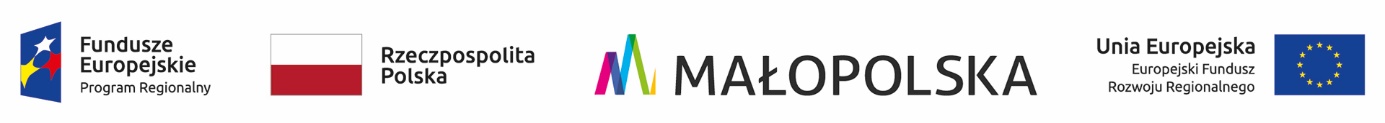 numer sprawy: OR-III.271.2.34.2022                                                                         Gorlice, 05.08.2022 r.Zamawiający:Miasto GorliceRynek 2, 38-300 GorliceInformacja o wyborze najkorzystniejszej oferty,o wykonawcach którzy złożyli oferty wraz z punktacją przyznaną ofertom1) Zamawiający – Miasto Gorlice zawiadamia, iż w postępowaniu o zamówienie publiczne prowadzonym w trybie podstawowym zgodnie z art. 275 pkt 1 ustawy Prawo zamówień publicznych na dostawę nowych elementów wyposażenia – sprzętu elektronicznego do budynku Sokoła                         w Gorlicach, jako najkorzystniejsza została wybrana oferta nr 2 tj. oferta wykonawcy: Alltech spółka jawna, Zdzisław Pająk, Artur Pająk, ul. Spółdzielcza 33, 09- 407 Płock,Uzasadnienie faktyczne wyboru oferty:Ww. Wykonawca nie podlega wykluczeniu z ubiegania się o udzielenie zamówienia publicznego, oferta została oceniona najwyżej w oparciu o kryteria oceny ofert określone w dokumentach zamówienia i nie podlega odrzuceniu.Uzasadnienie prawne wyboru oferty:Zgodnie z art. 239 ust. 1 ustawy z dnia 11 września 2019 roku Prawo zamówień publicznych (tj.: Dz.U. z 2021 r., poz. 1129 ze zm.) zamawiający wybiera najkorzystniejszą ofertę na podstawie kryteriów oceny ofert określonych w dokumentach zamówienia.2) Wykonawcy którzy złożyli oferty w ww. postępowaniu wraz z punktacją przyznaną ofertom                  w każdym kryterium oceny ofert i łączną punktacją:                                                                                                        ......................................................                                                                                                                          (podpis kierownika zamawiającego)K/o:1. strona internetowa prowadzonego postępowania – platforma zakupowa2. a/aSporządził: Marta Ziaja - inspektor, Wydział Organizacyjny, Dział Zamówień Publicznych, tel. 183551252            nr ofertynazwa i siedziba wykonawcycena oferty bruttoliczba punktów                w kryterium:cena - 60%liczba punktów                w kryterium:okres gwarancji               - 40 %suma punktów1PH ENERGIA S.C.,P. Wielgo, H. Widomski ul. Warszawska 15125- 547 Kielce  107 524,28 zł32,994072,992Alltech spółka jawna Zdzisław Pająk, Artur Pająkul. Spółdzielcza 3309- 407 Płock  59 125,60 zł(cena poprawiona w ramach oczywistej omyłki rachunkowej                     z ceny 59 126,10 zł)60401003Agnex Spółka z ograniczoną odpowiedzialnościąul. Michalusa 1 lok. 303 38- 300 Gorlice   73 210,00 zł48,454088,454EDUKATOR Sp. z o.o.ul. Igielna 938- 200 Jasło  76 100,00 złnie dotyczy-oferta odrzuconanie dotyczy-oferta odrzuconanie dotyczy-oferta odrzucona